  Пример: Отчёт по спасению городов и населения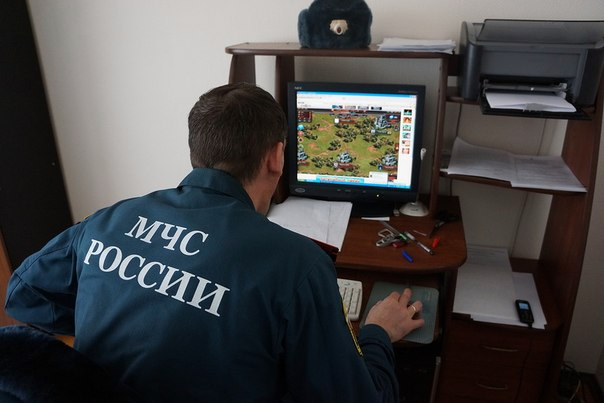 За дежурные сутки: ….. спасено 3 города и 4тысячи населения….